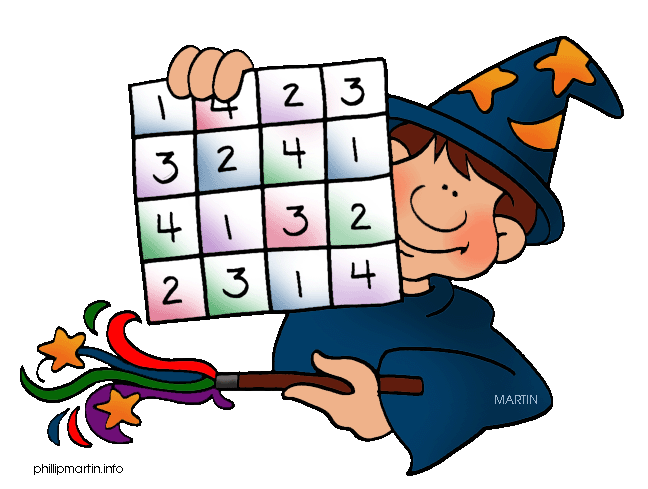 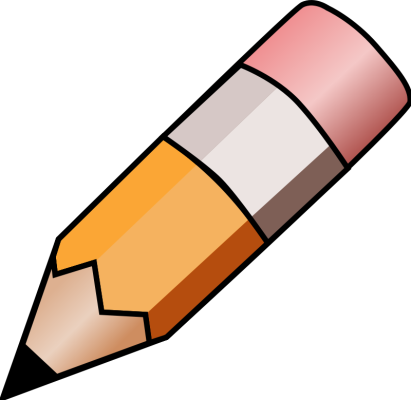 YEAR 1 HOME LEARNING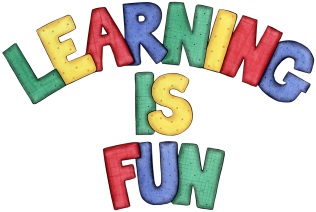 YEAR 1 HOME LEARNINGDate Set28.02.20Date Due04.03.20Purple Mash2create a story, phonics ch, sh, Addition and subtraction facts to 20 and a-fish-metric.WritingWALT: spell words that end with ‘nk’. WALT: add the suffix ‘ing’ ‘ed’ ‘er’ to verbs.This week, we focused on spelling patterns and rules. Can you write a short story or some sentences using words linked to these spelling patterns and rules?To be completed in pink books by Wednesday 4th March 2020.ReadingRecommended daily reading time:KS1 15-20 minutes Home Learning ProjectGreek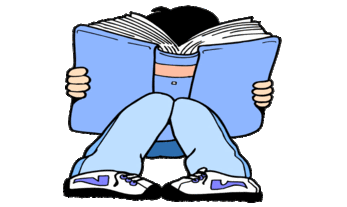 Please go to Greek Class Blog for Greek Home LearningGreek Class - St Cyprian's Greek Orthodox Primary Academy